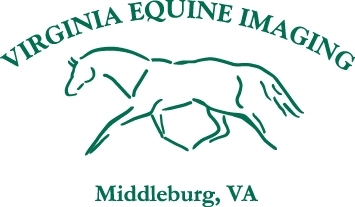 Veterinary Student Externship ApplicationName: _______________________________________________________________Email: ______________________________ 3. Phone Number: __________________Mailing Address: ________________________________________________________Emergency contact: ______________________ Phone Number: __________________Veterinary School Attending: ______________________________________________Expected graduation date: ________________________________________________Dates you wish to visit: ___________________________________________________Are you interested in pursuing an internship upon graduation? ___________________Have you already accepted an internship? ____________________________________Please provide a detailed description of your horse handling or equine experience outside veterinary studies and a reference familiar with your experience:Please describe your areas of interest in equine veterinary medicine and career goals.What do you hope to gain from this experience?